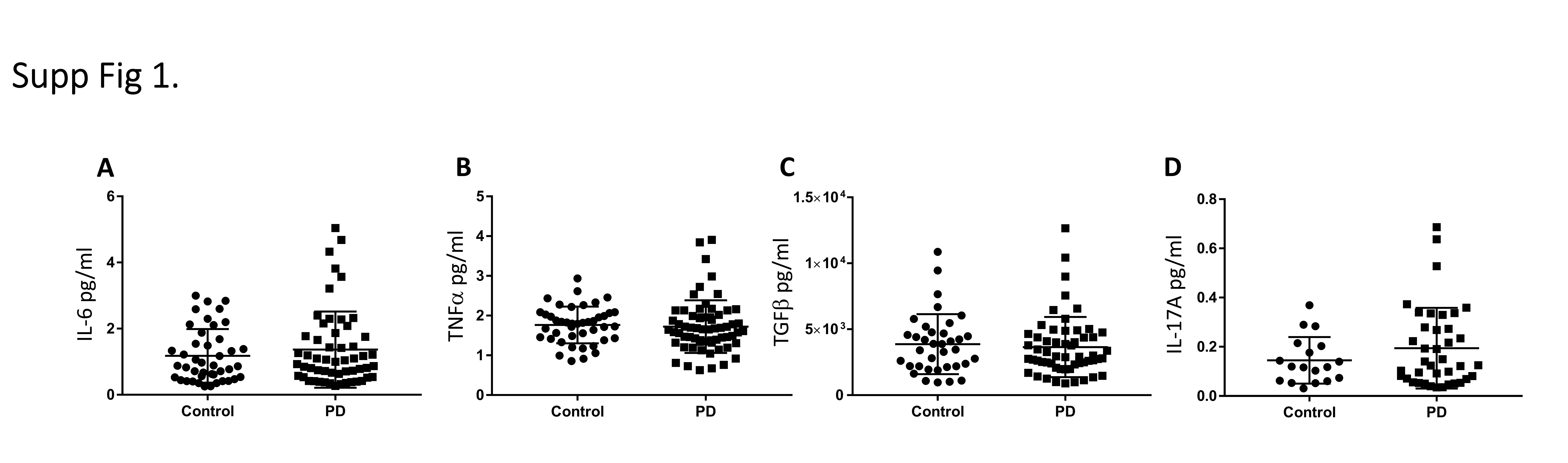 Supplementary Figure 1. Plasma cytokines in PD patients and healthy controlsPlasma IL-6, TNF, TGF and IL-17A levels in healthy controls and PD patients (A-D). 